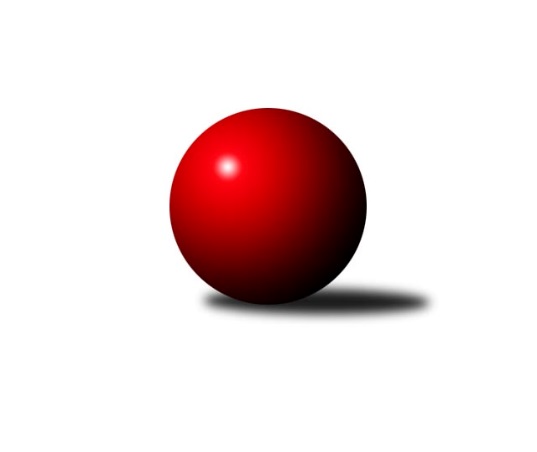 Č.4Ročník 2023/2024	13.10.2023Nejlepšího výkonu v tomto kole: 1750 dosáhlo družstvo: SK Sigma AOkresní přebor OL PV 2023/2024Výsledky 4. kolaSouhrnný přehled výsledků:TJ Prostějov C	- TJ Sokol Horka nad Moravou	4:6	1598:1599		12.10.TJ Prostějov D	- HKK Olomouc C	6:4	1715:1662		12.10.KK Šternberk 	- KK Lipník B	8:2	1483:1459		13.10.HKK Olomouc E	- SK Sigma A	2:8	1572:1750		13.10.Sokol Přemyslovice C	- TJ Tatran Litovel B	10:0	1654:1433		13.10.Tabulka družstev:	1.	Sokol Přemyslovice C	4	3	0	1	30 : 10 	 	 1622	6	2.	SK Sigma A	4	3	0	1	26 : 14 	 	 1613	6	3.	TJ Sokol Horka nad Moravou	4	3	0	1	26 : 14 	 	 1538	6	4.	TJ Prostějov C	4	2	0	2	20 : 20 	 	 1621	4	5.	KK Šternberk	3	2	0	1	14 : 16 	 	 1432	4	6.	HKK Olomouc E	4	2	0	2	18 : 22 	 	 1595	4	7.	TJ Prostějov D	4	2	0	2	16 : 24 	 	 1619	4	8.	KK Troubelice A	3	1	0	2	16 : 14 	 	 1562	2	9.	TJ Tatran Litovel B	3	1	0	2	10 : 20 	 	 1494	2	10.	KK Lipník B	3	1	0	2	10 : 20 	 	 1493	2	11.	HKK Olomouc C	4	0	0	4	14 : 26 	 	 1598	0Podrobné výsledky kola:	 TJ Prostějov C	1598	4:6	1599	TJ Sokol Horka nad Moravou	Marek Čépe	 	 217 	 192 		409 	 0:2 	 427 	 	221 	 206		Jiří Vodák	Josef Čapka	 	 187 	 188 		375 	 2:0 	 358 	 	171 	 187		Pavel Daňo	Jan Černohous	 	 208 	 206 		414 	 0:2 	 422 	 	206 	 216		Aleš Zaoral	Michal Sosík	 	 199 	 201 		400 	 2:0 	 392 	 	198 	 194		František Zatloukalrozhodčí:  Vedoucí družstevNejlepší výkon utkání: 427 - Jiří Vodák	 TJ Prostějov D	1715	6:4	1662	HKK Olomouc C	Marek Beňo	 	 240 	 200 		440 	 2:0 	 373 	 	194 	 179		Aneta Krzystková	Renata Kolečkářová	 	 183 	 226 		409 	 0:2 	 454 	 	247 	 207		Petr Vašíček	Denisa Nováková	 	 183 	 222 		405 	 2:0 	 368 	 	191 	 177		Petr Jurka	Martin Spisar	 	 250 	 211 		461 	 0:2 	 467 	 	241 	 226		Jiří Malíšekrozhodčí:  Vedoucí družstevNejlepší výkon utkání: 467 - Jiří Malíšek	 KK Šternberk 	1483	8:2	1459	KK Lipník B	Josef Klaban	 	 185 	 189 		374 	 2:0 	 302 	 	143 	 159		Jiří Kolář	Jiří Miller	 	 186 	 200 		386 	 2:0 	 369 	 	191 	 178		Kateřina Hájková	Petr Paták	 	 152 	 193 		345 	 0:2 	 416 	 	221 	 195		Jaroslav Koppa	Kamil Vinklárek	 	 186 	 192 		378 	 2:0 	 372 	 	189 	 183		Vojtěch Onderkarozhodčí: Ďuriš PavelNejlepší výkon utkání: 416 - Jaroslav Koppa	 HKK Olomouc E	1572	2:8	1750	SK Sigma A	Dušan Říha	 	 217 	 204 		421 	 0:2 	 491 	 	246 	 245		Petr Hájek	Marie Říhová	 	 186 	 163 		349 	 0:2 	 389 	 	194 	 195		Jaroslav Peřina	Alena Machalíčková	 	 223 	 189 		412 	 2:0 	 389 	 	195 	 194		Karel Zvěřina	Alena Kopecká	 	 178 	 212 		390 	 0:2 	 481 	 	254 	 227		František Baslarrozhodčí: Bohuslava FajdekováNejlepší výkon utkání: 491 - Petr Hájek	 Sokol Přemyslovice C	1654	10:0	1433	TJ Tatran Litovel B	Pavel Toman	 	 209 	 213 		422 	 2:0 	 321 	 	183 	 138		Pavel Hampl	Pavel Močár ml.	 	 204 	 209 		413 	 2:0 	 406 	 	207 	 199		Jiří Fiala	Jiří Zapletal	 	 218 	 205 		423 	 2:0 	 382 	 	198 	 184		Jiří Vrobel	Vít Zapletal	 	 202 	 194 		396 	 2:0 	 324 	 	163 	 161		Vlastimil Kozákrozhodčí:  Vedoucí družstevNejlepší výkon utkání: 423 - Jiří ZapletalPořadí jednotlivců:	jméno hráče	družstvo	celkem	plné	dorážka	chyby	poměr kuž.	Maximum	1.	Petr Hájek 	SK Sigma A	460.67	310.7	150.0	2.0	2/2	(491)	2.	Marek Beňo 	TJ Prostějov D	449.17	288.8	160.3	5.8	2/2	(475)	3.	Jiří Malíšek 	HKK Olomouc C	437.67	294.2	143.5	3.3	3/3	(467)	4.	Jiří Fiala 	TJ Tatran Litovel B	436.75	291.8	145.0	6.3	4/4	(473)	5.	Pavel Toman 	Sokol Přemyslovice C	436.00	298.0	138.0	8.0	3/3	(448)	6.	František Baslar 	SK Sigma A	430.75	287.8	143.0	4.5	2/2	(481)	7.	Michal Sosík 	TJ Prostějov C	430.67	293.7	137.0	8.0	3/3	(447)	8.	Jiří Zapletal 	Sokol Přemyslovice C	430.50	295.5	135.0	7.0	2/3	(438)	9.	Petr Vašíček 	HKK Olomouc C	428.83	300.8	128.0	8.8	3/3	(454)	10.	Jan Smékal 	KK Troubelice A	428.83	303.3	125.5	9.5	3/3	(452)	11.	Alena Machalíčková 	HKK Olomouc E	426.17	299.3	126.8	7.0	2/2	(447)	12.	Pavel Močár  ml.	Sokol Přemyslovice C	424.17	288.8	135.3	6.3	3/3	(445)	13.	Petr Vavřík 	TJ Prostějov C	421.50	288.0	133.5	10.0	2/3	(442)	14.	Jiří Ocetek 	-- volný los --	418.00	286.3	131.7	5.3	3/3	(451)	15.	Josef Šilbert 	-- volný los --	416.67	292.3	124.3	8.7	3/3	(429)	16.	Jaroslav Koppa 	KK Lipník B	414.67	273.7	141.0	3.3	3/4	(423)	17.	Jiří Maitner 	KK Troubelice A	413.83	282.7	131.2	5.7	3/3	(436)	18.	Dušan Říha 	HKK Olomouc E	412.25	285.5	126.8	6.8	2/2	(421)	19.	František Zatloukal 	TJ Sokol Horka nad Moravou	410.67	283.0	127.7	6.5	3/3	(443)	20.	Miroslav Machalíček 	HKK Olomouc E	407.75	303.8	104.0	13.5	2/2	(411)	21.	Martin Spisar 	TJ Prostějov D	407.00	274.2	132.8	6.5	2/2	(461)	22.	Jiří Vodák 	TJ Sokol Horka nad Moravou	405.17	290.3	114.8	9.8	3/3	(427)	23.	Jan Černohous 	TJ Prostějov C	403.67	285.5	118.2	11.0	3/3	(453)	24.	Josef Čapka 	TJ Prostějov C	401.50	286.5	115.0	14.7	3/3	(451)	25.	Karel Zvěřina 	SK Sigma A	400.00	287.8	112.2	8.5	2/2	(429)	26.	Renata Kolečkářová 	TJ Prostějov D	391.25	276.8	114.5	11.0	2/2	(409)	27.	Bohuslav Toman 	Sokol Přemyslovice C	384.50	278.0	106.5	14.0	2/3	(416)	28.	Jaroslav Peřina 	SK Sigma A	384.50	285.0	99.5	13.8	2/2	(403)	29.	Milan Dvorský 	Sokol Přemyslovice C	381.50	281.5	100.0	15.5	2/3	(419)	30.	Pavel Daňo 	TJ Sokol Horka nad Moravou	376.67	274.3	102.3	15.7	3/3	(388)	31.	Aleš Zaoral 	TJ Sokol Horka nad Moravou	376.17	271.5	104.7	14.8	3/3	(422)	32.	Michal Dolejš 	KK Lipník B	376.00	270.7	105.3	13.0	3/4	(377)	33.	Aneta Krzystková 	HKK Olomouc C	375.33	270.3	105.0	12.3	3/3	(386)	34.	Jiří Vrobel 	TJ Tatran Litovel B	372.67	266.7	106.0	12.0	3/4	(382)	35.	Petr Jurka 	HKK Olomouc C	367.00	276.0	91.0	17.5	2/3	(368)	36.	Miroslav Kotráš 	KK Troubelice A	362.67	266.2	96.5	12.3	3/3	(392)	37.	Kamil Vinklárek 	KK Šternberk 	362.33	262.3	100.0	10.7	3/3	(380)	38.	Vojtěch Onderka 	KK Lipník B	362.33	262.3	100.0	14.0	3/4	(372)	39.	Petr Paták 	KK Šternberk 	362.00	263.2	98.8	13.7	3/3	(384)	40.	Josef Klaban 	KK Šternberk 	357.00	260.0	97.0	14.5	2/3	(374)	41.	Jiří Kolář 	KK Lipník B	353.00	250.0	103.0	10.5	4/4	(408)	42.	Jaroslav Pospíšil 	-- volný los --	350.33	259.7	90.7	14.0	3/3	(376)	43.	Libuše Ďurišová 	KK Šternberk 	338.50	241.5	97.0	15.0	2/3	(355)	44.	Marie Říhová 	HKK Olomouc E	338.50	254.0	84.5	19.8	2/2	(349)	45.	Václav Suchý 	-- volný los --	336.67	248.0	88.7	14.3	3/3	(350)	46.	Bohuslav Kocurek 	KK Šternberk 	336.00	240.7	95.3	15.7	3/3	(372)		Magda Leitgebová 	TJ Prostějov D	409.50	291.0	118.5	8.0	1/2	(422)		Denisa Nováková 	TJ Prostějov D	405.00	293.0	112.0	8.0	1/2	(405)		Alena Kopecká 	HKK Olomouc E	404.33	288.3	116.0	8.3	1/2	(418)		Vít Zapletal 	Sokol Přemyslovice C	402.00	284.0	118.0	11.0	1/3	(408)		Marek Čépe 	TJ Prostějov C	392.50	282.0	110.5	11.0	1/3	(409)		Marie Kotrášová 	KK Troubelice A	389.00	276.0	113.0	9.0	1/3	(389)		Jiří Miller 	KK Šternberk 	386.00	280.0	106.0	10.0	1/3	(386)		Pavel Řezníček 	KK Troubelice A	380.00	275.0	105.0	14.0	1/3	(380)		Dušan Žouželka 	TJ Tatran Litovel B	372.00	271.0	101.0	11.5	2/4	(384)		Kateřina Hájková 	KK Lipník B	369.00	247.0	122.0	5.0	1/4	(369)		Lubomír Blinka 	TJ Tatran Litovel B	364.00	279.0	85.0	20.0	1/4	(364)		Jiří Kráčmar 	TJ Tatran Litovel B	358.00	264.0	94.0	18.0	1/4	(358)		Pavel Hampl 	TJ Tatran Litovel B	341.50	248.0	93.5	17.5	2/4	(362)		Zdeněk Chudožilov 	TJ Prostějov C	340.00	226.0	114.0	11.0	1/3	(340)		Jana Kührová 	TJ Prostějov D	335.00	247.0	88.0	16.0	1/2	(335)		Zdeněk Khol 	KK Lipník B	335.00	252.0	83.0	17.5	2/4	(359)		Michal Lysý 	HKK Olomouc C	334.50	244.5	90.0	18.0	1/3	(352)		Vlastimil Kozák 	TJ Tatran Litovel B	331.00	247.5	83.5	19.5	2/4	(338)		Oldřich Pajchl 	Sokol Přemyslovice C	329.00	260.0	69.0	17.0	1/3	(329)		Drahoslav Smékal 	KK Troubelice A	321.00	238.0	83.0	18.0	1/3	(321)		Jan Oprštěný 	-- volný los --	268.00	206.0	62.0	27.0	1/3	(268)		Miroslav Rédl 	TJ Sokol Horka nad Moravou	199.00	153.0	46.0	16.0	1/3	(199)Sportovně technické informace:Starty náhradníků:registrační číslo	jméno a příjmení 	datum startu 	družstvo	číslo startu
Hráči dopsaní na soupisku:registrační číslo	jméno a příjmení 	datum startu 	družstvo	Program dalšího kola:5. kolo17.10.2023	út	17:00	KK Lipník B - KK Troubelice A	19.10.2023	čt	17:00	TJ Tatran Litovel B - KK Šternberk 				-- volný los -- - TJ Prostějov C	20.10.2023	pá	17:00	HKK Olomouc C - Sokol Přemyslovice C	20.10.2023	pá	17:00	TJ Sokol Horka nad Moravou - HKK Olomouc E	20.10.2023	pá	17:00	SK Sigma A - TJ Prostějov D	Nejlepší šestka kola - absolutněNejlepší šestka kola - absolutněNejlepší šestka kola - absolutněNejlepší šestka kola - absolutněNejlepší šestka kola - dle průměru kuželenNejlepší šestka kola - dle průměru kuželenNejlepší šestka kola - dle průměru kuželenNejlepší šestka kola - dle průměru kuželenNejlepší šestka kola - dle průměru kuželenPočetJménoNázev týmuVýkonPočetJménoNázev týmuPrůměr (%)Výkon2xPetr HájekSigma A4912xPetr HájekSigma A124.354911xFrantišek BaslarSigma A4811xFrantišek BaslarSigma A121.814812xJiří MalíšekOlomouc C4672xJiří MalíšekOlomouc C115.064671xMartin SpisarProstějov D4611xMartin SpisarProstějov D113.584611xPetr VašíčekOlomouc C4541xPetr VašíčekOlomouc C111.864542xMarek BeňoProstějov D4401xJiří MaitnerTroubelice A110.6436